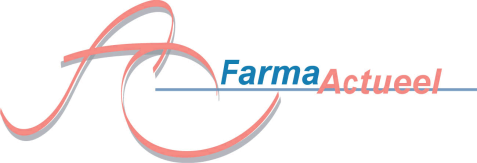 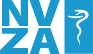 Symposium “Samenwerking” / Nieuwjaarsrede NVZAVoor Ziekenhuis- en Poliklinische Apothekers, Farma bedrijven en Organisaties in de ZorgVrijdag 12 januari 2018, Brouwerij Maximus, Leidsche Rijn, Utrecht, 15.00-18.00 uur
FarmaActueel en NVZA nodigen u uit voor een Nieuwjaarssymposium, met als thema “Samenwerking”. Aansluitend volgt de nieuwjaarsrede van NVZA en de toast op het jaar 2018. Uw kans om eensgezind het jaar 2018 in te luiden. Deze bijeenkomst vindt plaats in Brouwerij Maximus, die maar liefst 19 eigen gebrouwen bieren op tap heeft.Voor het zevende jaar zal de voorzitter NVZA (Tjalling van de Schors) de balans opmaken over 2017 en u meenemen naar de plannen van NVZA voor het jaar 2018. Accreditatie voor 2 uur is aangevraagd. Deelname bedraagt € 50,- ex BTW voor ziekenhuisapothekers en poliklinische apothekers. Voor overige belangstellenden bedraagt deelname € 250,-ex BTW. Het programma wordt niet gesponsord.Programma15.00	Ontvangst met koffie/theeSymposium ”Samenwerking”15.30	Maryse Spapens  (Poliklinische apotheek Dordrecht)	Leiderschap in de apotheek van het ziekenhuis16.00	Bart Benraad	(Zorgverzekeraars Nederland)	Samenwerking in inkoop geneesmiddelen16.30	Shirly Sparla en Desirée Burgers (St. Antonius Nieuwegein) Samenwerking tussen ziekenhuisapotheker en poliklinisch apothekerNieuwjaarsrede17.00	Tjalling van de Schors					Nieuwjaarsrede NVZA17.20	Toast op het nieuwe jaar en gelukwensen17.30	Borrel en hapjes18.30	Slot												Hier afscheurenInschrijfformulier voor Symposium/Nieuwjaarsrede NVZA 12 januari 2018 UtrechtNaam:		……………………………………………………
Apotheek/Bedrijf:..……………………………………………
Plaats		……………………………………………………
Telefoon	……………………………………………………
Emailadres	…………………………………………………..
BIG nummer	……………………………………………………Voor ziekenhuisapothekers en poliklinische apothekers € 50,- ex 21% BTW. Voor overigen 
€ 250,- ex BTW Inschrijving uitsluitend per incasso.Een factuur krijgt u bij het symposium. Ondergetekende machtigt Berifarm BV éénmalig het bedrag van af te schrijven van IBAN............…………..……………………………. t.n.v. ………………………………… te  ………….........................En wil graag de middag bijwonen.Dit antwoordformulier graag zo spoedig mogelijk, maar uiterlijk vóór 10 januari 2018 opsturen naar FarmaActueel, Pieter Breughelstraat 25, 3583 SH Utrecht of mailen naar info@farmaactueel.nl